Veterans’ Places, Pathways and People programmeThis document is provided for information purposes only. The only way to apply for a grant is through our online application form. 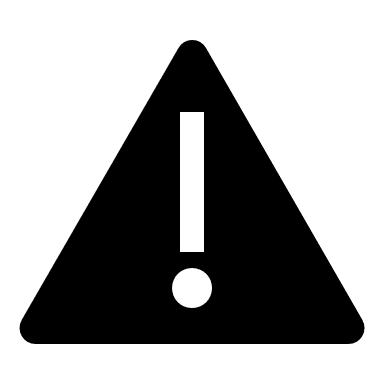 Many organisations find it helpful to work on the questions in a Word Document, then upload full answers when ready to apply. This can be particularly helpful if there are any issues with your internet connection when you are completing the online form.The first part of your form will ask for CONTACT AND ORGANISATION DETAILSPlease note that you will be asked for the details of two contacts within your organisation. Please think carefully about who these should be, as at least one of these contacts MUST be authorised to sign the grant terms and conditions and authorise use of the organisation’s bank account to receive the grant payments if your application is successful. At least one of your contacts must provide an email address, which is that of the charity (that is, not a personal email address).If either contact changes, even before we have made a decision, you must let us know as soon as you can so we can ensure that, if you are successful, your offer is sent to the correct people for signing.You will be asked to provide your charity’s registered number and the date it was registered (month and year).The next part of the form is ABOUT YOUR PROJECT What would you like to call your project?Please give your project a short title (5 words or fewer) that captures what you want to do, something we can use to publicise your project on our website if you are successful. Briefly summarise why your organisation is applying for this funding in 50 words or fewer.  We may use this in our publicity if we offer you a grant, so please write this in the third person (‘the organisation will …’ rather than ‘we will…’).  You can write up to 50 words. Describe your overall portfolio and how it will meet the programme aims.Please tell us what you are planning to do, specifically how the portfolio as a whole will ensure safer places, pathways and people as described in the Programme Guidance (up to 1,000 Words).Tell us why this proposed work is needed in your chosen geographical area and how you know this.We would expect you to refer to regional sources of information and your own experience as well as demonstrate that you have referred to the Map of Need and have knowledge of the provision funded so far from the Veterans’ Mental Health and Wellbeing Fund in your area (up to 700 words).
Please tell us how you have engaged with potential beneficiaries, experts, other providers etc to develop your portfolio. How did this consultation directly shape your portfolio proposal?Please provide details of the consultation you have carried out – when/who with/what methods (events, online surveys, focus groups etc) and how you publicised these. Also tell us how these directly influenced your proposal (up to 500 words)How will your portfolio offer better support than is currently available and in what ways is it innovative?(up to 700 words)If your portfolio is not going to reach across the whole of the country or region in which you propose to work explain why this is. (up to 200 words)How do you see your organisation and portfolio working with the Strategic Lead grant holders for this Fund to benefit your country/region? (up to 300 words)Portfolio members:  Please give details of your proposed portfolio members including their name and role within the project, and whether you have worked with them before. Please explain how much of the overall grant (allocation) they will be receiving where appropriate, what they are contributing (e.g. knowledge, connections, in-kind support, availability of premises, volunteers, funding).Organisation Name 1Relationship 1Involvement 1Please Specify SectorAllocation (to the nearest £1000)[With space for up to 20]Please give details of any reserve portfolio members which could further enhance your portfolio.Reserve Organisation Name 1Relationship 1Involvement 1Please Specify SectorAllocation (to the nearest £1000)[With space for up to 5]What short, medium and long term impacts would you expect to see as a result of the work of your portfolio? Please summarise these outcomes and briefly explain your reasoning behind why you would expect these outcomes to be achievable. (up to 700 words)Tell us how the projects on your ‘reserve’ list will enhance your proposal.(up to 700 words)Which organisations will you be working with in addition to those listed above as portfolio members, and in what way?This may include for example, statutory organisations for expert support and small voluntary sector organisations who seek training – you may not know who they are at this point but can indicate the types of organisations who will be involved (up to 200 words)Please tell us about the skills, experience and track record that your organisation has to deliver such a complex programme of work – both as programme lead, managing quality of delivery of other organisations and, if relevant, as a delivery organisation.  Why are you the best placed to lead in this country or region?Please give brief examples and/or provide links as applicable. (up to 700 words)Please confirm the total grant amount that you are requesting (excluding your ‘reserve list’ but including all other costs). Please round this figure up to the nearest pound (£).Please attach a high-level delivery plan, which must include a budget and timelines/milestones and detail about the governance and management arrangements you will have in place if successful with your application. If should be a PDF or Word document not exceeding 18 pages in length.